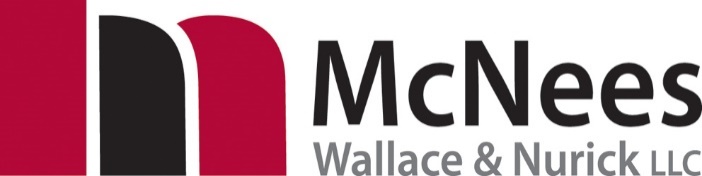 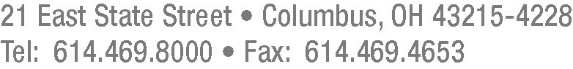 Frank P. Darr
(614) 719-2855—Direct Dial
fdarr@mwncmh.comJuly 10, 2017Barcy McNealSecretary, Docketing DivisionPublic Utilities Commission of  Re:	Case No. 17-0420-GA-PIP and 89-8005-GA-TRFDear Secretary McNeal:	Pursuant to the Application filed by Vectren Energy Delivery of Ohio, Inc. (“VEDO”) in Case No. 17-0420-GA-PIP, dated May 26, 2017, VEDO hereby submits P.U.C.O. No. 3, Sheet No. 40, Seventh Revised Page 1 of 1, which replaces P.U.C.O. No. 3, Sheet No. 40, Sixth Revised Page 1 of 1.	Thank you for your kind attention to this matter.Very truly yours,/s/ Frank P. Darr			Frank P. DarrAttorney for Vectren Energy Deliveryof Ohio, Inc.EnclosureFPD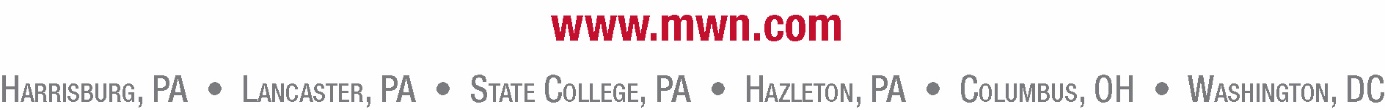 